Муниципальное бюджетное общеобразовательное учреждение «Кириковская средняя школа».РАБОЧАЯ ПРОГРАММАпо предмету «Чтение» для учащихся2 класса муниципального бюджетного общеобразовательного учреждения «Кириковская средняя  школа», обучающихся по адаптированной образовательной программе (легкая умственная отсталость)Составил:              учитель первой квалификационной категории Госсман Татьяна Николаевна.2021-2022 учебный год.Пояснительная запискаПрограмма составлена на основе:1.Закона «Об образовании в Российской Федерации» от 29.12.2012 № 273-ФЗ ( в редакции от 31.12.2014) ;2. Федерального государственного образовательного стандарта начального общего образования обучающихся с умственной отсталостью (интеллектуальными нарушениями), утвержден приказом Министерством образования и науки Российской Федерации от 19.12.2014 № 15993. Адаптированной основной  образовательной программы   Кириковской средней школы  для детей с ограниченными возможностями здоровья  (легкая умственная отсталость)  на 2021-2022г.4. Учебного плана МБОУ «Кириковская средняя школа» для детей с ограниченными возможностями здоровья  (легкая умственная отсталость)  на 2021-2022г.5. Программы  для 1-4 классов специальных (коррекционных) образовательных учреждений 8 вида под редакцией В.В. Воронковой.-М.: «Просвещение», 2013-192с.           Основная цель – научить детей читать доступный их пониманию текст вслух и про себя, осмысленно воспринимать его содержание, уметь поделиться впечатлением о прочитанном, пересказывать текст.Задачи:Развивать навык правильного, сознательного, беглого и выразительного чтения.Формировать читательскую самостоятельность у обучающихся: развитие у них интереса к чтению, знакомство с лучшими, доступными их пониманию произведениями детской литературы, формирование навыков самостоятельного чтения книг, читательской культуры; посещение библиотеки, умение выбирать книги по интересу.Учить самостоятельно работать с книгой.Наряду с этими задачами на занятиях решаются и специальные задачи, направленные на коррекцию умственной деятельности школьников.  Основные направления коррекционной работы:развитие артикуляционной моторики;формирование умения работать по словесной инструкции, алгоритму;развитие высших психических функций;коррекция нарушений  эмоционально-личностной сферы;развитие речи, владение техникой речи;расширение представлений об окружающем мире и обогащение словаря;коррекция индивидуальных пробелов в знаниях, умениях, навыках.Тематика произведений для чтения подобрана с учетом максимального развития познавательных интересов детей, расширения их кругозора, воспитания нравственных качеств.ПЛАНИРУЕМЫЕ РЕЗУЛЬТАТЫ ОСВОЕНИЯ УЧЕБНОГО ПРЕДМЕТА «ЧТЕНИЕ И РАЗВИТИЕ РЕЧИ»Личностные результатыУ выпускника будут сформированы:ориентация в нравственном содержании и смысле поступков, так и поступков окружающих людей;развитие этических чувств – стыда, вины, совести как регуляторов морального поведения;эмпатия как понимание чувств других людей и сопереживание им;чувство прекрасного и эстетические чувства на основе знакомства с мировой и отечественной художественной культурой;Выпускник получит возможность для формирования: внутренней позиции обучающегося на уровне положительного отношения к образовательному учреждению, понимания необходимости учения; выраженной устойчивой учебно-познавательной мотивации учения;Метапредметные результатыРегулятивные универсальные учебные действияВыпускник научится в сотрудничестве с учителем: принимать и сохранять учебную задачу; учитывать выделенные учителем ориентиры действия в новом учебном материале в сотрудничестве с учителем;Выпускник получит возможность научиться в сотрудничестве с учителем: ставить новые учебные задачи; проявлять познавательную инициативу в учебном сотрудничестве; в сотрудничестве с учителем адекватно оценивать правильность выполнения действия и вносить необходимые коррективы в исполнение как по ходу его реализации, так и в конце действия;Познавательные универсальные учебные действияВыпускник научится в сотрудничестве с учителем: строить сообщения в устной и письменной форме; осуществлять анализ объектов с выделением существенных и несущественных признаков; осуществлять синтез как составление целого из частей; строить рассуждения в форме связи простых суждений об объекте, его строении, свойствах и связях;Выпускник получит возможность научиться в сотрудничестве с учителем: осознанно и произвольно строить сообщения в устной и письменной форме; осуществлять сравнение, сериацию и классификацию, самостоятельно выбирая основания и критерии для указанных логических операций.Коммуникативные универсальные учебные действияВыпускник научится в сотрудничестве с учителем: адекватно использовать коммуникативные, прежде всего речевые, средства для решения различных коммуникативных задач; формулировать собственное мнение и позицию; адекватно использовать речевые средства для решения различных коммуникативных задач, строить монологическое высказывание, владеть диалогической формой речи;Выпускник получит возможность научиться в сотрудничестве с учителем: учитывать разные мнения и интересы и обосновывать собственную позицию; задавать вопросы, необходимые для организации собственной деятельности и сотрудничества с партнером; адекватно использовать речь для планирования и регуляции своей деятельности.Предметные результатыТехника чтенияУченик научится: соблюдать интонацию в соответствии со знаками препинания; читать по слогам короткие тексты;Ученик получит возможность научиться: постепенно переходить к чтению целыми словами;Понимание прочитанногоОтветы на вопросы по содержанию прочитанного в связи с рассматриванием иллюстраций к тексту, картин; нахождение в тексте предложений для ответа на вопросы; элементарная оценка прочитанного.Ученик научится: рассказывать по вопросам учителя и по иллюстрациям, о чем читали или слушали; находить в тексте предложения для ответа на вопросы;Ученик получит возможность научиться: давать оценку прочитанному;Развитие устной речиПересказ содержания прочитанного по вопросам учителя с постепенным переходом к самостоятельному пересказу, близкому к тексту.Разучивание по учебнику или с голоса учителя коротких стихотворений, чтение их перед классом.Ученик научится: пересказывать содержание прочитанного по вопросам учителя; разучивать по учебнику или с голоса учителя короткие стихотворения;Ученик получит возможность научиться: самостоятельно пересказывать содержание прочитанного близко к тексту; читать наизусть 5—8 стихотворений;Внеклассное чтениеРазвитие интереса к книгам. Знакомство с доступными детскими книгами в чтении учителя; рассматривание читаемой книги, правильное называние книги, автора; ответы на вопросы: о ком она, о чем в ней рассказывается?Ученик научится: рассматривать читаемую книгу; правильно называть название книги; автора; отвечать на вопросы по содержанию;Ученик получит возможность научиться: самостоятельно читать детские книги. Количество часов по четвертямСодержание учебного предметаТехника чтения      Составление и чтение слов со сходными по звучанию и артикуляции звуками, со стечением согласных, с разделительным ь и ъ знаками, многосложных.       Осознанное, правильное чтение слов по слогам. Постепенный переход к чтению целыми словами. Соблюдение при чтении интонации в соответствии со знаками препинания.Понимание читаемого   Ответы на вопросы по содержанию прочитанного, в связи с рассматриванием иллюстраций к тексту, картин; нахождение в тексте предложений для ответа на вопросы, элементарная оценка прочитанного.Развитие устной речи        Пересказ содержания прочитанного по вопросам учителя с постепенным переходом к самостоятельному пересказу, близкому к тексту.        Разучивание по учебнику или с голоса учителя коротких стихотворений, чтение их перед классом.Внеклассное чтение    Знакомство с доступными детскими книгами в чтении учителя; рассматривание читаемой книги, правильное называние книги, автора; ответы на вопросы, о ком она, о чем в ней рассказывается.4.Тематическое планирование с указанием количества часов на освоение каждой темы  Необходима коррекция расписания в мае 2022 г.на 4 часа. 5.Список литературы, используемый при оформлении рабочей программыРабочая программа реализуется через УМК:Программы специальных (коррекционных) общеобразовательных учреждений VIII вида под редакцией доктора педагогических наук  В.В.Воронковой – М.; Просвещение, 2004.Учебник Воронковой В. В., Пушковой И. Е. «Чтение». Учебник для 2 класса специальных (коррекционных) общеобразовательных учреждений  VIII  вида. – М., Гуманитарный издательский центр «ВЛАДОС», 2005 год.СОГЛАСОВАНО:заместитель директора по учебно-воспитательной работе Сластихина Н.П._______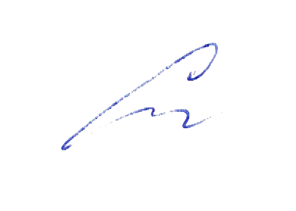 «31» августа 2021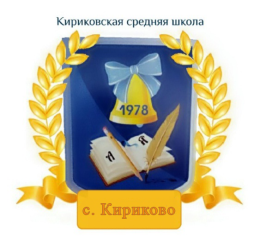 УТВЕРЖДАЮ:Директор муниципального бюджетного общеобразовательного учреждения «Кириковская средняя школа»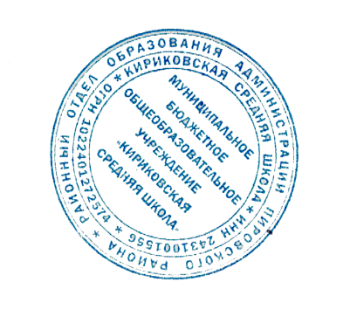 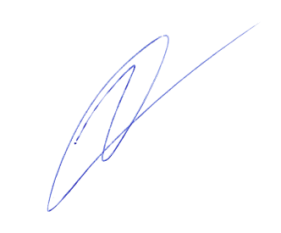 Ивченко О.В.________«31» августа 2021 года№ п/пТемаIчетвертьIIчетвертьIIIчетвертьIVчетвертьВсего загодЧтение40385141170№ п/пНазвание темыДата проведения1Введение. Знакомство с учебником.01.092-3Мы учимся читать.02-03.094-5В. Безбородов «Читаем вместе».06.-07.096-8Учимся читать.08.-10.099Алфавит.13.09	110А. Шибаев «Беспокойные соседки».14.0911«Кошка и мышка», «А-а-а».15.0912«В лесу».16.09	-17.0913Учимся читать.14Т. Сапгир «Ёж и Ёлка».20.0915«Кошка и птичка».21.0916«Наш сад».22.0917«Заяц и Ворона».23.0918«Баю-баюшки-баю».24.0919В. Безбородов «Киске».27.0920Колыбельная «Мальчику».28.0921Е. Благинина «Дождик».29.0922«Догадайся сам, загадай друзьям» (загадки).30.0923В. Пантелеев «Ау!».01.1024В. Веденский «Песенка дождя».04.1025В. Суслов «На хоря напала хворь».05.1026«Как поросёнок научился говорить».06.1027А. Шибаев «Буква Я шагает гордо».07.1028«Рыбка».08.1029О. Григорьев «Яма».11.1030И. Демьянов «Дразнилка».12.1031«Ы».13.1032«Этажи».14.1033Е. Трутнева «Эхо».15.1034У. Раджаб «Мамочка».18.1035«Лучше всех».19.1036-37«Мила и мыло».20.1038В. Бианки «Муравей».21.1039Сказка «Лиса и Тетерев».22.1040Сказка «Лиса и Тетерев». Проверка навыка чтения.25.1041-42Сказка «Лиса и Тетерев» (продолжение)26-27.1043-44«По грибы».28-29.1045-46В. Безбородов «Белка».08-09.1147«Кто это?» (загадка)10.1148Е. Благинина «Слоны».11.1149«Цапля объясняет».12.1150А. Шибаев «Гроза».15.1151«Тише, мыши».16.1152Е. Петрищева «Шишки у Мишки».17.1153-54«Кто что заслужил».18-19.1155Е. Ильина «Три сестры».22.1156-57Н. Сладков «Заяц и Белка» (сказка).23.11-24.1158«Догадайся сам, загадай друзьям» (загадки).25.1159Проверка навыка чтения.26.1160-61А. Толстой «Ёж» (сказка).29.11-30.1162-66А. Гладилин «Зайчонок и Осень» (сказка).01.12-07.1267-68«Жалко птичек».08.12-09.1269С. Чёрный «На дворе».10.1270-71«Воробышки».13.12-14.1272«Догадайся сам, загадай друзьям» (загадки)15.1273О. Дриз «Добрые слова».16.1274А. Кондратьев «Доброго пути».17.1275А. Шибаев «А что ещё?»20.1276-77«Догадайся сам, загадай друзьям» (загадки).21.1278Проверка навыка чтения.22.1279Вн. чтение «Любимые сказки».23.1280-82«Два хвостика».24.12-28.1283«Догадайся сам, загадай друзьям» (загадки).29.1284-85А. Шибаев «Одна буква».10.01-11.0186-87А. Шибаев «Буква заблудилась».12.01-13.0188В. Степанов «Р – ь».14.0189-90Г. Юдин «Отец и мать».17.01-18.0191А. Майков «Ласточка примчалась…».19.0192-93«Крошка-воин» (шутка).20.01-21.0194«Ты кто?».24.0195«Догадайся сам, загадай друзьям» (загадки).25.0196Проверка навыка чтения.26.01197Вн. чтение «Стихи, рассказы о животных».27.0198«Шутка».28.0199-101Е. Пермяк «Первая рыбка».31.01-02.2102-103А. Блок «Ветхая избушка»03.02-04.02104-105В. Берестов «Кошкин щенок».07.02-08.02106-107Н. Горелова «Зайчик».09.02-10.02108О. Безручко «Кот-мечтатель».11.02109Вн. чтение «Произведения Н.Носова».14.02110-112«Почему кот моется после еды?» (шутка)15.02-17.02113-115С. Чёрный «Кто у кого?», «Жеребёнок».18.02-22.02116-119В. Орлов «Как Малышу маму нашли».24.02-28.02120-121Н. Сладков «Белка и Медведь».01.03-02.03122-125Е. Чарушин «Тошкины сны».04.03-11.03126-127«Кто первый?»14.03-15.03128Проверка навыка чтения.16.031129Вн. чтение «Сказки К.Чуковского».17.03130-133Е. Пермяк «Как Маша стала большой».18.03-30.03134-135К. Ушинский «Сила – не право».31.03-01.04136-137«Пузырь, Соломинка и Лапоть» (сказка).04.04-05.04138-139Е. Пермяк «Про нос и язык».06.04-07.04140-141К. Ушинский «Гуси и журавль».08.04-11.04142Я. Аким «Жадина».12.04143«Дразнилка».13.04144Вн. чтение «Русские народные сказки».14.04145-146Г. Снегирёв «Медвежата».15.04-18.04147-148С. Погореловский «Апрельский дождь».19.04-20.04149Проверка навыка чтения.21.04150-152В. Сутеев «Кораблик».22.04-26.04153-155«Для чего руки нужны».27.04-29.04156В.Берестов «Серёжа и гвозди».04.05157Вн. чтение «Мифы, легенды, предания». Промежуточная аттестация в форме проверки техники чтения05.05158-161С. Баруздин «Нужный гвоздь»06.05-13.05162-164Е. Пермяк «Торопливый ножик».16.05-18.05165-166В. Маяковский «Что такое хорошо и что такое плохо».19.05-20.05167Вн. чтение. Урок чтения в библиотеке «Чтение любимых книг».168Проверка навыка чтения.169Урок-обобщение «Здравствуй, лето!».170Урок-викторина «Что мы нового узнали».ИтогоИтого170